Семейная гостиная для родителей «Профилактика школьной неуспешности»Участники мероприятия: родители учащихся младших классов.
Цели консультирования: Выявление причин плохой успеваемости и создание условий для их устранения.
Задачи консультирования:
1. Активизировать работу родителей.
2. Акцентировать внимание родителей на проблемы в обучении.
3. Помочь родителям определить пути устранения низкой успеваемости.
Этапы проведения консультации:
1 слайд - Здравствуйте, уважаемые родители! Сегодня мы поговорим с вами о причинах школьной неуспешности и способах их преодоления.2 слайд Упражнение: «Колесо»
- Для начала, давайте подумаем, а зачем  ребенок посещает школу?
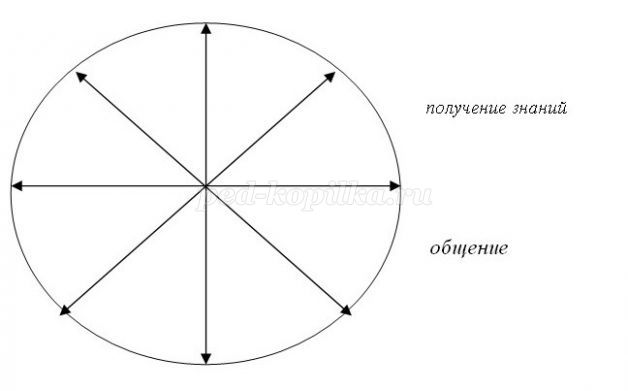 - По вашему мнению, какая наиболее важная цель посещения Вашим ребенком учебного заведения? /получение знаний, обучение…/.
3 слайд
- Необходимо различать понятия "неуспеваемость" и "Неуспешность"Школьная неуспеваемость  -  отставание в учении, при	котором школьник не овладевает на удовлетворительном уровне за отведённое время знаниями, предусмотренными учебной программой.Школьная неуспешность:- учебная неуспеваемость- высокий уровень тревожности- низкая мотивация к учебе- нарушения внимания, памяти- неусидчивость, уход в себя- неадекватная самооценка- неуверенность в себе- неверие в возможность удачи- ожидание помощи- Под неуспешностью понимается ситуация, в которой поведение и результаты обучения не соответствуют воспитательным и дидактическим требованиям школы. 4 слайд - Чтобы найти средство для преодоления неуспешности, надо знать причины, порождающие ее. 
- Неуспеваемость всегда вызывается совокупностью причин, одна из которых является решающей, и важно найти именно ее, иначе все наши хлопоты окажутся напрасными. Определите, какие, на ваш взгляд есть причины, мешающие Вашему ребенку заниматься лучше.
5 слайдОбратимся к статистикеРодители считают причиной неуспеваемости своих детей:-неумение найти подход к ребенку - 48%-неинтересное преподавание предмета - 36%-лень ребенка - 32%-несправедливость учителей - 29%-недостаток внимания к ребенку со стороны учителя - 28%-учебные нагрузки - 24%-низкая квалификация учителя - 23%6 слайд Учителя считают:-здоровье ребенка - 60%-семейные проблемы - 32%-пассивность родителей - 31%-педагогическая запущенность - 24%-неумение родителей помочь своему ребенку - 18%-тревожность ребенка - 18%-сложность программы – 16,5%-низкая самооценка ученика - 16%7 слайд Психологи считают:-амбиции родителей - 30%-незрелость психических функций - 28%-недостаточный учет индивидуальных особенностей - 28%-здоровье - 20%Самое важное место принадлежит недостаткам в развитии познавательной сферы школьников.8 слайдУченые и педагоги предлагают разные классификации причин школьной неуспешности.Юрий Константинович Бабанский выделяет две группы причин неуспешности: внешние и внутренние. Внешние  причиныпедагогические- несовершенство организации учебного процесса( отношения с педагогом, отношения с одноклассниками, программа обучения, неправильный перевод в следующий класс)социально-бытовые- отрицательное влияние семьи (неблагополучные условия жизни, недостойное поведение родителей, несоблюдение режима дня, завышенные ожидания, негативная оценка, захваливание)Внутренние причины:физиологические- состояние здоровья, особенности организма обучающегося (общая слабость здоровья, возбудимость или малая активность, повышенный или пониженный тонус мышц, задержка речевого развития)психологические- низкое развитие интеллекта (особенности развития внимания, памяти, мышления, медленность понимания- отсутствие устойчивой положительной мотивации (несформированность познавательных интересов)- эмоционально-волевая сфера (тревожность, отрицательное отношение к школе, низкая или завышенная самооценка)
9 слайдИсходя из этого выделяют 3 типа неуспевающих школьников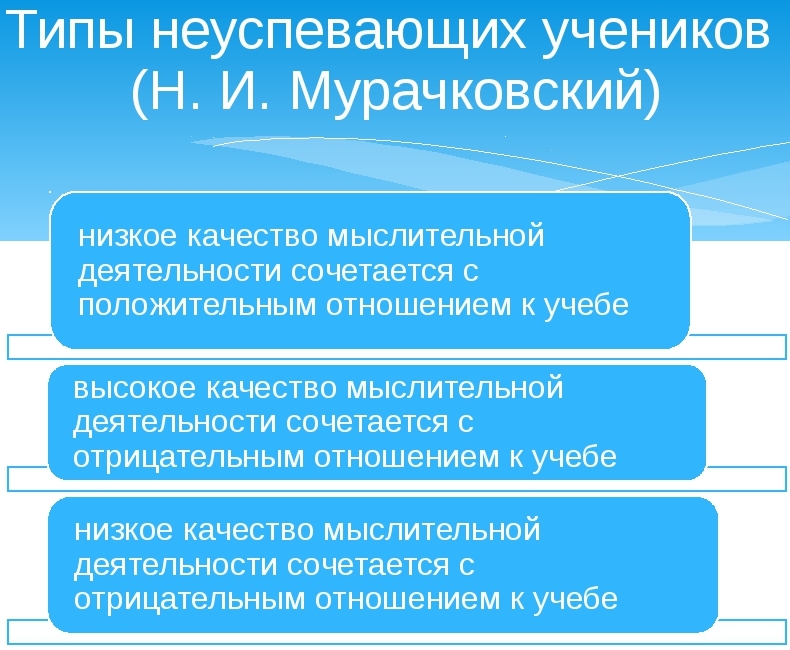 1 хочу, но не могу2 могу, но не хочу3 не могу и не хочу10 слайдДля первой группы неуспевающих (со слабым развитием мыслительной деятельности, но с желанием учиться) рекомендуются специально организованные занятия по формированию познавательных процессов - внимания, памяти, отдельных мыслительных операций: сравнения, классификации, обобщения. Занятия по формированию учебных навыков: алгоритм решения задачи или работа с ее условием, развитие скорости чтения и т.д. Главное в работе с ними – учить учиться.  Причиной плохой успеваемости учащихся второй группы является их внутренняя личностная позиция – нежелание учиться. В силу разных причин их интересы лежат вне рамок учебной деятельности. Школу они посещают без всякого желания, на уроках избегают активной познавательной деятельности, к поручениям учителей относятся отрицательно. Об учениках  этой группы можно сказать так: будет мотивация - будет продуктивность учебной деятельности!И, наконец, самой сложной группой неуспевающих учеников является третий тип. Как не грустно, таких учеников становится все больше и больше. Здесь нам должна помочь позитивная психология. У каждого ребенка есть свои сильные стороны, свои положительные качества. Необходимо найти эту сферу жизни ребенка, и сконцентрировать внимание ребенка на том, что он действительно может.11 слайдА теперь рассмотрим типичные трудности в обучении младших школьников и пути их устранения12 - 15 слайды16 слайдПравила организации занятий родителей с ребенкомСистемная работа.Взаимодействие со специалистами.Длительность занятия.Уменьшение сложности заданий.Отдых.Повторение материала.Похвала.17- 18 слайдОбщие рекомендацииСоблюдайте режим дня, у ребенка должно быть достаточно времени на сон и на прогулки.  Не забывайте про умеренную физическую активность. Уменьшите общую рабочую нагрузку ребенка, избегайте чрезмерных перегрузок. Поощряйте игры и занятия, требующие внимания и терпения.  Предоставьте ребенку в определенных ситуациях возможность выбора. Используйте позитивную оценку: замечайте в ребенке положительные качества, изменения, авансируйте успех. Организовывайте досуг ребенка по интересам. Поощряйте его увлечения. Старайтесь сами формировать у него различные интересы к окружающему. Помогайте в преодолении учебных трудностей, но не делайте (!) за него уроки. Разговаривайте с ребёнком, обсуждайте книги, фильмы и все интересные события, как можно меньше поучая, поправляя его.  Играйте в настольные игры, развивающие память, внимание, мышление, воображение, речь. Предлагайте ребёнку помощь не в виде готового ответа, а в виде суждения, которое ребёнок должен закончить, сделав умозаключение.   Развивайте познавательную активность ребёнка: отвечайте на все интересующие его вопросы, спрашивайте совета.Обучайте приемам и способам учебной деятельности, учите ребенка пользоваться словарями, книгами, объясняйте необходимость хорошо знать правила, отрабатывать навыки их применения19 слайдЗанимательные сайты- Если ваш ребенок любит играть в компьютерные игры, пусть это будут полезные игры, на развитие внимания, памяти, мышления, быстроты реакции и т.д.wikium.ruigraemsa.ruboostbrain.ruigraem.pro4brain.rumultiurok.ruQuichSave.su ru-deti.rulogiclike.comorient-murman.rub-trainika.comигрыдетей.рф malysh.club AdMe.ru 20 слайдВсе будет хорошо! Спасибо за внимание!